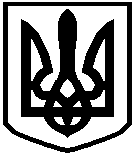 КИЇВСЬКА ОБЛАСНА ДЕРЖАВНА АДМІНІСТРАЦІЯРОЗПОРЯДЖЕННЯ31 січня 2022 року                                 Київ                                                      № 53Про видачу ліцензій на провадження освітньої діяльності у сфері повної загальної середньої та дошкільної освіти закладам освіти (без проходження процедури ліцензування) Відповідно до Законів України «Про місцеві державні адміністрації», «Про ліцензування видів господарської діяльності», підпункту 6 пункту 3 розділу ХІІ «Прикінцеві та перехідні положення» Закону України «Про освіту», статті 45 Закону України «Про повну загальну середню освіту», «Про дошкільну освіту», постанов Кабінету Міністрів України від 05 серпня 2015 року № 609 «Про затвердження переліку органів ліцензування та визнання такими, що втратили чинність, деяких постанов Кабінету Міністрів України», від 30 грудня          2015 року № 1187 «Про затвердження Ліцензійних умов провадження освітньої діяльності» (зі змінами), листа Міністерства освіти і науки України від              13 жовтня 2017 року № 1/9-554 щодо нагальних питань впровадження Закону України «Про освіту», розпорядження голови Київської обласної державної адміністрації від 10 грудня 2019 року № 716 «Про організацію ліцензування освітньої діяльності закладів освіти Київської області», листа відділу освіти, культури, молоді та спорту Маловільшанської сільської ради від 24 січня      2022 року № 04-47/20 про видачу ліцензій закладам повної загальної середньої та дошкільної освіти (без проходження процедури ліцензування):1. Видати ОПОРНОМУ НАВЧАЛЬНОМУ ЗАКЛАДУ «ОЗЕРНЯНСЬКА ЗАГАЛЬНООСВІТНЯ ШКОЛА І-ІІІ СТУПЕНІВ» (ідентифікаційний код юридичної особи 25566381, місце знаходження юридичної особи: 09129, Київська область, Білоцерківський район, село Озерна, вулиця Шкільна, будинок 17) ліцензію на провадження освітньої діяльності у сфері дошкільної освіти за рівнем дошкільної освіти з ліцензованим обсягом 40 осіб, за місцями провадження освітньої діяльності: 09330, Київська область, Білоцерківський район, село Тадіївка, вулиця Шевченка, будинок 66; 09157, Київська область, Білоцерківський район, село Фастівка, вулиця Центральна, будинок 1; 09330, Київська область, Білоцерківський район, село Бикова Гребля, вулиця Шевченка Т., будинок 5 (без проходження процедури ліцензування).22. Видати ОПОРНОМУ НАВЧАЛЬНОМУ ЗАКЛАДУ «ОЗЕРНЯНСЬКА ЗАГАЛЬНООСВІТНЯ ШКОЛА І-ІІІ СТУПЕНІВ» (ідентифікаційний код юридичної особи 25566381, місцезнаходження юридичної особи: 09129, Київська область, Білоцерківський район, село Озерна, вулиця Шкільна, будинок 17) ліцензію на провадження освітньої діяльності у сфері повної загальної середньої освіти за рівнем початкової освіти з ліцензованим обсягом 180 осіб, за місцями провадження освітньої діяльності: 09129, Київська область, Білоцерківський район, село Озерна, вулиця Шкільна, будинок 17; 09330, Київська область, Білоцерківський район, село Тадіївка, вулиця Шевченка, будинок 66; 09157, Київська область, Білоцерківський район, село Фастівка, вулиця Центральна, будинок 1; 09330, Київська область, Білоцерківський район, село Бикова Гребля, вулиця Шевченка Т., будинок 5 (без проходження процедури ліцензування).3. Видати ОПОРНОМУ НАВЧАЛЬНОМУ ЗАКЛАДУ «ОЗЕРНЯНСЬКА ЗАГАЛЬНООСВІТНЯ ШКОЛА І-ІІІ СТУПЕНІВ» (ідентифікаційний код юридичної особи 25566381, місце знаходження юридичної особи: 09129, Київська область, Білоцерківський район, село Озерна, вулиця Шкільна, будинок 17) ліцензію на провадження освітньої діяльності у сфері повної загальної середньої освіти за рівнем базової середньої освіти з ліцензованим обсягом 150 осіб, за місцем провадження освітньої діяльності: 09183, Київська область, Білоцерківський район, село Озерна, вулиця Шкільна, будинок 17 (без проходження процедури ліцензування).4. Видати ОПОРНОМУ НАВЧАЛЬНОМУ ЗАКЛАДУ «ОЗЕРНЯНСЬКА ЗАГАЛЬНООСВІТНЯ ШКОЛА І-ІІІ СТУПЕНІВ» (ідентифікаційний код юридичної особи 25566381, місцезнаходження юридичної особи: 09129, Київська область, Білоцерківський район, село Озерна, вулиця Шкільна, будинок 17) ліцензію на провадження освітньої діяльності у сфері повної загальної середньої освіти за рівнем профільної середньої освіти з ліцензованим обсягом 40 осіб, за місцем провадження освітньої діяльності: 09129, Київська область, Білоцерківський район, село Озерна, вулиця Шкільна, будинок 17 (без проходження процедури ліцензування).5. Видати Маловільшанській загальноосвітній школі І-ІІІ ступенів № 2 (ідентифікаційний код юридичної особи 25566317, місцезнаходження юридичної особи: 09175, Київська область, Білоцерківський район, село Мала Вільшанка, відділок «Селекційний», вулиця Молодіжна, будинок 16 А) ліцензію на провадження освітньої діяльності у сфері повної загальної середньої освіти за рівнем початкової освіти з ліцензованим обсягом 100 осіб, за місцем провадження освітньої діяльності: 09175, Київська область, Білоцерківський район, село Мала Вільшанка, відділок «Селекційний», вулиця Молодіжна, будинок 16 А (без проходження процедури ліцензування).36. Видати Маловільшанській загальноосвітній школі І-ІІІ ступенів № 2 (ідентифікаційний код юридичної особи 25566317, місцезнаходження юридичної особи: 09175, Київська область, Білоцерківський район, село Мала Вільшанка, відділок «Селекційний», вулиця Молодіжна, будинок 16 А) ліцензію на провадження освітньої діяльності у сфері повної загальної середньої освіти за рівнем базової середньої освіти з ліцензованим обсягом   150 осіб за місцем провадження освітньої діяльності: 09175, Київська область, Білоцерківський район, село Мала Вільшанка, відділок «Селекційний», вулиця Молодіжна, будинок 16 А (без проходження процедури ліцензування). 7. Видати Маловільшанській загальноосвітній школі І-ІІІ ступенів № 2 (ідентифікаційний код юридичної особи 25566317, місцезнаходження юридичної особи: 09175, Київська область, Білоцерківський район, село Мала Вільшанка, відділок «Селекційний», вулиця Молодіжна, будинок 16 А) ліцензію на провадження освітньої діяльності у сфері повної загальної середньої освіти за рівнем профільної середньої освіти з ліцензованим обсягом 50 осіб, за місцем провадження освітньої діяльності: 09175, Київська область, Білоцерківський район, село Мала Вільшанка, відділок «Селекційний», вулиця Молодіжна, будинок 16 А (без проходження процедури ліцензування). 8. Видати Закладу загальної середньої освіти І-ІІ ступенів «Маловільшанська гімназія» Маловільшанської сільської ради (ідентифікаційний код юридичної особи 25566334, місцезнаходження юридичної особи: 09175, Київська область, Білоцерківський район, село Мала Вільшанка, вулиця Шкільна, будинок 1) ліцензію на провадження освітньої діяльності у сфері дошкільної освіти за рівнем дошкільної освіти з ліцензованим обсягом 20 осіб, за місцем провадження освітньої діяльності: 09175, Київська область, Білоцерківський район, село Мала Вільшанка, вулиця Шкільна, будинок 1 (без проходження процедури ліцензування).9. Видати Закладу загальної середньої освіти І-ІІ ступенів «Маловільшанська гімназія» Маловільшанської сільської ради (ідентифікаційний код юридичної особи 25566334, місцезнаходження юридичної особи: 09175, Київська область, Білоцерківський район, село Мала Вільшанка, вулиця Шкільна, будинок 1) ліцензію на провадження освітньої діяльності у сфері повної загальної середньої освіти за рівнем початкової освіти з ліцензованим обсягом 60 осіб за місцем провадження освітньої діяльності: 09175, Київська область, Білоцерківський район, село Мала Вільшанка, вулиця Шкільна, будинок 1 (без проходження процедури ліцензування).10. Видати Закладу загальної середньої освіти І-ІІ ступенів «Маловільшанська гімназія» Маловільшанської сільської ради (ідентифікаційний код юридичної       особи    25566334,  місцезнаходження    юридичної    особи:    09175,   Київська область, 4Білоцерківський район, село Мала Вільшанка, вулиця Шкільна, будинок 1) ліцензію на провадження освітньої діяльності у сфері повної загальної середньої освіти за рівнем базової середньої освіти з ліцензованим обсягом 90 осіб, за місцем провадження освітньої діяльності: 09175, Київська область, Білоцерківський район, село Мала Вільшанка, вулиця Шкільна, будинок 1 (без проходження процедури ліцензування).11. Видати Поправському навчально-виховному об'єднанню «Загальноосвітня школа І-ІІІ ступенів-дитячий садок» (ідентифікаційний код юридичної особи 25566151, місцезнаходження юридичної особи: 09181, Київська область, Білоцерківський район, село Поправка, вулиця Прозорівська, будинок 4) ліцензію на провадження освітньої діяльності у сфері дошкільної освіти за рівнем дошкільної освіти з ліцензованим обсягом 20 осіб, за місцем провадження освітньої діяльності: 09181, Київська область, Білоцерківський район, село Поправка, вулиця Прозорівська, будинок 4 (без проходження процедури ліцензування).12. Видати Поправському навчально-виховному об'єднанню «Загальноосвітня школа І-ІІІ ступенів-дитячий садок» (ідентифікаційний код юридичної                     особи 25566151, місцезнаходження юридичної особи: 09181, Київська область, Білоцерківський район, село Поправка, вулиця Прозорівська, будинок 4) ліцензію на провадження освітньої діяльності у сфері повної загальної середньої освіти за рівнем початкової освіти з ліцензованим обсягом 80 осіб, за місцем провадження освітньої діяльності: 09181, Київська область, Білоцерківський район, село Поправка, вулиця Прозорівська, будинок 4 (без проходження процедури ліцензування).13. Видати Поправському навчально-виховному об'єднанню «Загальноосвітня школа І-ІІІ ступенів-дитячий садок» (ідентифікаційний код юридичної                     особи 25566151, місцезнаходження юридичної особи: 09181, Київська область, Білоцерківський район, село Поправка, вулиця Прозорівська, будинок 4) ліцензію на провадження освітньої діяльності у сфері повної загальної середньої освіти за рівнем базової середньої освіти з ліцензованим обсягом 80 осіб, за місцем провадження освітньої діяльності: 09181, Київська область, Білоцерківський район, село Поправка, вулиця Прозорівська, будинок 4 (без проходження процедури ліцензування).14. Видати Поправському навчально-виховному об'єднанню «Загальноосвітня школа І-ІІІ ступенів-дитячий садок» (ідентифікаційний код юридичної                     особи 25566151, місцезнаходження юридичної особи: 09181, Київська область, Білоцерківський район, село Поправка, вулиця Прозорівська, будинок 4) ліцензію на провадження освітньої діяльності у сфері повної загальної середньої освіти за рівнем профільної середньої освіти з ліцензованим обсягом 40 осіб, за місцем провадження освітньої діяльності: 09181, Київська область, Білоцерківський район, село Поправка, вулиця Прозорівська, будинок 4 (без проходження процедури ліцензування). 515. Видати ЧУПИРЯНСЬКОМУ НАВЧАЛЬНО-ВИХОВНОМУ ОБ'ЄДНАННЮ «ЗАГАЛЬНООСВІТНЯ ШКОЛА І-ІІ СТУПЕНІВ-ДИТЯЧИЙ САДОК» (ідентифікаційний код юридичної особи 25566270, місце знаходження юридичної особи: 09185, Київська область, Білоцерківський район, село Чупира, вулиця Шевченка, будинок 22), ліцензію на провадження освітньої діяльності у сфері дошкільної освіти за рівнем дошкільної освіти з ліцензованим обсягом 20 осіб, за місцем провадження освітньої діяльності: 09185, Київська область, Білоцерківський район, село Чупира, вулиця Шевченка, будинок 22 (без проходження процедури ліцензування).16. Видати ЧУПИРЯНСЬКОМУ НАВЧАЛЬНО-ВИХОВНОМУ ОБ'ЄДНАННЮ «ЗАГАЛЬНООСВІТНЯ ШКОЛА І-ІІ СТУПЕНІВ-ДИТЯЧИЙ САДОК» (ідентифікаційний код юридичної особи 25566270, місцезнаходження юридичної особи: 09185, Київська область, Білоцерківський район, село Чупира, вулиця Шевченка, будинок 22), ліцензію на провадження освітньої діяльності у сфері повної загальної середньої освіти за рівнем початкової освіти з ліцензованим обсягом 60 осіб, за місцем провадження освітньої діяльності: 09185, Київська область, Білоцерківський район, село Чупира, вулиця Шевченка, будинок 22 (без проходження процедури ліцензування).17. Видати ЧУПИРЯНСЬКОМУ НАВЧАЛЬНО-ВИХОВНОМУ ОБ'ЄДНАННЮ «ЗАГАЛЬНООСВІТНЯ ШКОЛА І-ІІ СТУПЕНІВ-ДИТЯЧИЙ САДОК» (ідентифікаційний код юридичної особи 25566270, місцезнаходження юридичної особи: 09185, Київська область, Білоцерківський район, село Чупира, вулиця Шевченка, будинок 22), ліцензію на провадження освітньої діяльності у сфері повної загальної середньої освіти за рівнем базової середньої освіти з ліцензованим обсягом 80 осіб, за місцем провадження освітньої діяльності: 09185, Київська область, Білоцерківський район, село Чупира, вулиця Шевченка, будинок 22 (без проходження процедури ліцензування).18. Видати ПОТІЇВСЬКОМУ НАВЧАЛЬНО-ВИХОВНОМУ ОБ'ЄДНАННЮ «ЗАГАЛЬНООСВІТНЯ ШКОЛА І-ІІІ СТУПЕНІВ-ДИТЯЧИЙ САДОК» (ідентифікаційний код юридичної особи 25566429, місцезнаходження юридичної особи: 09184, Київська область, Білоцерківський район, село Потіївка, вулиця Центральна, будинок 8) ліцензію на провадження освітньої діяльності у сфері дошкільної освіти за рівнем дошкільної освіти з ліцензованим обсягом 25 осіб, за місцем провадження освітньої діяльності: 09184, Київська область, Білоцерківський район, село Потіївка, вулиця Центральна, будинок 8 (без проходження процедури ліцензування).19. Видати ПОТІЇВСЬКОМУ НАВЧАЛЬНО-ВИХОВНОМУ ОБ'ЄДНАННЮ «ЗАГАЛЬНООСВІТНЯ ШКОЛА І-ІІІ СТУПЕНІВ-ДИТЯЧИЙ САДОК» (ідентифікаційний  код   юридичної   особи   25566429,  місцезнаходження   юридичної 6особи: 09184, Київська область, Білоцерківський район, село Потіївка, вулиця Центральна, будинок 8) ліцензію на провадження освітньої діяльності у сфері повної загальної середньої освіти за рівнем початкової освіти з ліцензованим обсягом 80 осіб, за місцем провадження освітньої діяльності: 09184, Київська область, Білоцерківський район, село Потіївка, вулиця Центральна, будинок 8 (без проходження процедури ліцензування).20. Видати ПОТІЇВСЬКОМУ НАВЧАЛЬНО-ВИХОВНОМУ ОБ'ЄДНАННЮ «ЗАГАЛЬНООСВІТНЯ ШКОЛА І-ІІІ СТУПЕНІВ-ДИТЯЧИЙ САДОК» (ідентифікаційний код юридичної особи 25566429, місцезнаходження юридичної особи: 09184, Київська область, Білоцерківський район, село Потіївка, вулиця Центральна, будинок 8) ліцензію на провадження освітньої діяльності у сфері повної загальної середньої освіти за рівнем базової середньої освіти з ліцензованим обсягом 100 осіб, за місцем провадження освітньої діяльності: 09184, Київська область, Білоцерківський район, село Потіївка, вулиця Центральна, будинок 8 (без проходження процедури ліцензування).21. Видати ПОТІЇВСЬКОМУ НАВЧАЛЬНО-ВИХОВНОМУ ОБ'ЄДНАННЮ «ЗАГАЛЬНООСВІТНЯ ШКОЛА І-ІІІ СТУПЕНІВ-ДИТЯЧИЙ САДОК» (ідентифікаційний код юридичної особи 25566429, місцезнаходження юридичної особи: 09184, Київська область, Білоцерківський район, село Потіївка, вулиця Центральна, будинок 8) ліцензію на провадження освітньої діяльності у сфері повної загальної середньої освіти за рівнем профільної середньої освіти з ліцензованим обсягом 40 осіб, за місцем провадження освітньої діяльності: 09184, Київська область, Білоцерківський район, село Потіївка, вулиця Центральна, будинок 8 (без проходження процедури ліцензування).22. Видати Сорокотязькому навчально-виховному об'єднанню «Загальноосвітня школа І-ІІ ступенів-дитячий садок» (ідентифікаційний код юридичної особи 25566234, місцезнаходження юридичної особи: 09155, Київська область, Білоцерківський район, село Сорокотяги, вулиця Центральна, будинок 1А) ліцензію на провадження освітньої діяльності у сфері дошкільної освіти за рівнем дошкільної освіти з ліцензованим обсягом 20 осіб, за місцем провадження освітньої діяльності: 09155, Київська область, Білоцерківський район, село Сорокотяги, вулиця Центральна, будинок 1А (без проходження процедури ліцензування). 23. Видати Сорокотязькому навчально-виховному об'єднанню «Загальноосвітня школа І-ІІ ступенів-дитячий садок» (ідентифікаційний код юридичної                      особи: 25566234, місцезнаходження юридичної особи: 09155, Київська область, Білоцерківський район, село Сорокотяги, вулиця Центральна, будинок 1А) ліцензію на провадження освітньої діяльності у сфері повної загальної середньої освіти за рівнем початкової освіти з ліцензованим обсягом 60 осіб,  за   місцем   провадження   освітньої 7діяльності: 09155, Київська область, Білоцерківський район, село Сорокотяги, вулиця Центральна, будинок 1А (без проходження процедури ліцензування).24. Видати Сорокотязькому навчально-виховному об'єднанню «Загальноосвітня школа І-ІІ ступенів-дитячий садок» (ідентифікаційний код юридичної                     особи: 25566234, місцезнаходження юридичної особи: 09155, Київська область, Білоцерківський район, село Сорокотяги, вулиця Центральна, будинок 1А) ліцензію на провадження освітньої діяльності у сфері повної загальної середньої освіти за рівнем базової середньої освіти з ліцензованим обсягом 80 осіб, за місцем провадження освітньої діяльності: 09155, Київська область, Білоцерківський район, село Сорокотяги, вулиця Центральна, будинок 1А (без проходження процедури ліцензування).25. Видати МАЛОВІЛЬШАНСЬКОМУ ЗАКЛАДУ ДОШКІЛЬНОЇ ОСВІТИ (ДИТЯЧИЙ САДОК) «БАРВІНОК» БІЛОЦЕРКІВСЬКОГО РАЙОНУ КИЇВСЬКОЇ ОБЛАСТІ (ідентифікаційний код юридичної особи 25566553, місце знаходження юридичної особи: 09171, Київська область, Білоцерківський район, село Коженики, вулиця Новосельська, будинок 49 а) ліцензію на провадження освітньої діяльності у сфері дошкільної освіти за рівнем дошкільної освіти з ліцензованим обсягом 15 осіб, за місцем провадження освітньої діяльності: 09171, Київська область, Білоцерківський район, село Коженики, вулиця Новосельська, будинок 49 а (без проходження процедури ліцензування).26. Видати МАЛОВІЛЬШАНСЬКОМУ ЗАКЛАДУ ДОШКІЛЬНОЇ ОСВІТИ (ДИТЯЧИЙ САДОК) «МАЛЯТКО» БІЛОЦЕРКІВСЬКОГО РАЙОНУ КИЇВСЬКОЇ ОБЛАСТІ (ідентифікаційний код юридичної особи 25297432, місце знаходження юридичної особи: 09129, Київська область, Білоцерківський район, село Озерна, вулиця Хмельницького Богдана, будинок 35) ліцензію на провадження освітньої діяльності у сфері дошкільної освіти за рівнем дошкільної освіти з ліцензованим обсягом 35 осіб, за місцем провадження освітньої діяльності: 09129, Київська область, Білоцерківський район, село Озерна, вулиця Хмельницького Богдана, будинок 35 (без проходження процедури ліцензування).27. Видати МАЛОВІЛЬШАНСЬКОМУ ЗАКЛАДУ ДОШКІЛЬНОЇ ОСВІТИ (ДИТЯЧИЙ САДОК) «РОМАШКА» БІЛОЦЕРКІВСЬКОГО РАЙОНУ КИЇВСЬКОЇ ОБЛАСТІ (ідентифікаційний код юридичної особи 25667691, місце знаходження юридичної особи: 09128, Київська область, Білоцерківський район, село Озерна, вулиця Перковського, будинок 9 а) ліцензію для провадження освітньої діяльності у сфері дошкільної освіти за рівнем дошкільної освіти з ліцензованим обсягом 50 осіб, за місцем провадження освітньої діяльності: 09128, Київська область, Білоцерківський район, село Озерна, вулиця Перковського, будинок 9 а (без проходження процедури ліцензування).828. Видати МАЛОВІЛЬШАНСЬКОМУ ЗАКЛАДУ ДОШКІЛЬНОЇ ОСВІТИ (ЯСЛА-САДОК) «ЯСОЧКА» БІЛОЦЕРКІВСЬКОГО РАЙОНУ КИЇВСЬКОЇ ОБЛАСТІ (ідентифікаційний код юридичної особи 25667917, місце знаходження юридичної особи: 09175, Київська область, Білоцерківський район, село Мала Вільшанка «Селекційний» відділок, вулиця Молодіжна, будинок 15 а) ліцензію на провадження освітньої діяльності у сфері дошкільної освіти за рівнем дошкільної освіти з ліцензованим обсягом 70 осіб, за місцем провадження освітньої діяльності: 09175, Київська область, Білоцерківський район, село Мала Вільшанка, «Селекційний» відділок, вулиця Молодіжна, будинок 15 а (без проходження процедури ліцензування).Розрахункові реквізити для внесення плати за видачу ліцензій: номер рахунка – UA888999980334149896040010828, код отримувача (ЄДРПОУ) – 37955989, код класифікації доходів бюджету – 22011800, отримувач – ГУК уКиїв.обл/Маловільшан.сіл/22011800.29. Управлінню комунікацій Київської обласної державної адміністрації забезпечити оприлюднення цього розпорядження на офіційному вебсайті Київської обласної державної адміністрації.30. Контроль за виконанням цього розпорядження покласти на заступника голови Київської обласної державної адміністрації Осипенко Ж. Ж.Голова адміністрації 	      		(підпис)	                     Василь ВОЛОДІН